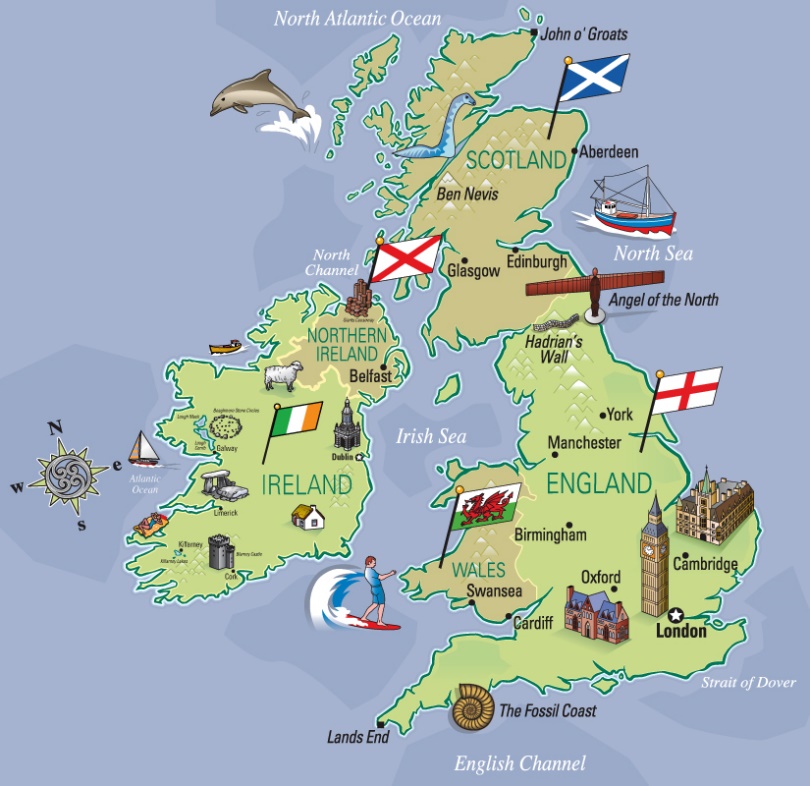 September 23EBs: Hanna, Hawver            Elswick, Flores            DeLuca, FlingLectureSeptember 25Quiz: Allah’s England, Unique Faces, LegacyEBs: Jeram, Le            Hains, Johnson            Hewett, HolleySeptember 27FRQ Practice- UK         